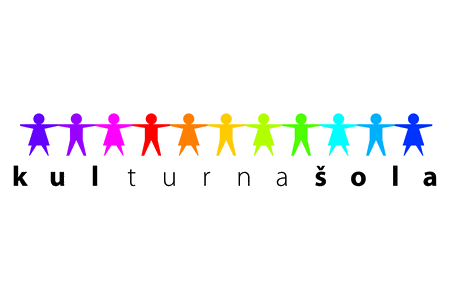 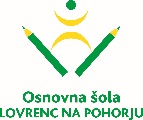 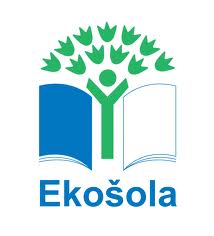 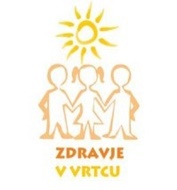 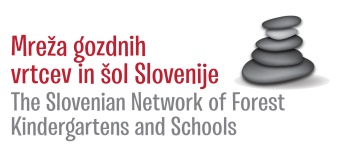 Spoštovani starši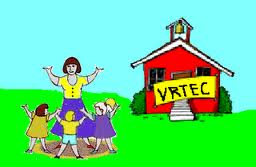 Vabimo vas na 2. roditeljski sestanek, ki bo v torek, 27. 11. 2018, ob 17. uri v šolski avli.DNEVNI RED:Varnost v prometuDecembrske dejavnostiAktualne teme v skupiniRaznoSkupnemu delu pod točko 1 bodo sledili sestanki po skupinah.Vljudno vabljeni!  Vzgojiteljice                                                                                                                 Ravnateljica                                                                                                        Marija Osvald Novak,  prof.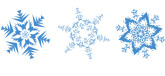 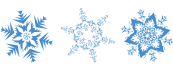 